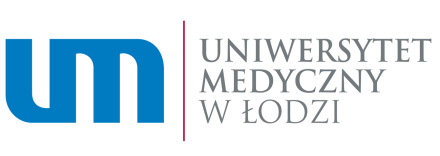 Łódź, ...................................…………………………………………. (imię i nazwisko Kandydata) Pani
Prof. dr hab. Agnieszka Wierzbowska
Zastępca Przewodniczącej Rady Nauk Medycznych
Uniwersytetu Medycznego w ŁodziOŚWIADCZENIEwspółautorów określające ich wkład w powstanie artykułu lub monografii**Oświadczam, że mój udział w następującej pracy***: ………………………………………………………….....…………………………………………………………………………………………………………………..………………………………………………………………………………………………………………………..jest scharakteryzowany w poniższej tabeli:……………………………...…... (podpis współautora) * niewłaściwe skreślić** w przypadku gdy, dorobek stanowi autorstwo dwóch lub więcej osób.*** należy wskazać: autorów, tytuł, czasopismo, rok wydania, tom, strony.AutorUdział %Opis udziału własnego